ESCUELA SUPERIOR POLITECNICA DEL LITORAL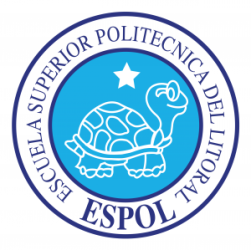 FACULTAD DE ECONOMÍA Y NEGOCIOSEXAMEN DE TRIBUTACIÓNII EVALUACIÓN I T 2014APELLIDOS: ____________________________	NOMBRES: ______________________________                                         MATRÍCULA: ____________________________	PARALELO: ______________________________                                         COMPROMISO DE HONORYo,………………………………………………………………………………………………………………..al firmar este compromiso, reconozco que el presente examen está diseñado para ser resuelto de manera individual, que puedo usar una calculadora ordinaria para cálculos aritméticos, un lápiz o esferográfico; que solo puedo comunicarme con la persona responsable de la recepción del examen; y, cualquier instrumento de comunicación que hubiere traído, debo apagarlo y depositarlo en la parte anterior del aula, junto con algún otro material que se encuentre acompañándolo. No debo además, consultar libros, notas, ni apuntes adicionales a las que se entreguen en esta evaluación. Los temas debo desarrollarlos de manera ordenada. Firmo al pie del presente compromiso, como constancia de haber leído y aceptar la declaración anterior. ______________________Firma NÚMERO DE MATRÍCULA: …………..….…. 	PARALELO:………**************************************************************************"Como estudiante de la FEN me comprometo a combatir la mediocridad y actuar con honestidad, por  eso no copio ni dejo copiar".				Firma de Compromiso del EstudianteTema 1.- Conteste verdadero (V) o falso (F) los siguientes enunciados (4 pts) c/uPedro es contribuyente RISE y  artesano calificado por el Ministerio de Industria y Productividad (MIPRO)  y vende zapatos a Juan Briones persona natural Obligado a llevar contabilidad, Juan le debe retener el 30% del IVA. 			(	)La compañía CONTRUYE S.A. es contribuyente especial y presta sus servicios de construcción a Jason Voorhees persona natural obligado a llevar contabilidad, Jason le debe retener el 30% del IVA  					 	(	) Pedro Picapiedra persona natural no obligada a llevar contabilidad compra detergentes a Pablo Mármol persona natural no obligada a llevar contabilidad, Pedro le debe retener el 30% IVA 								(	)Las Personas naturales obligadas a llevar contabilidad para calcular el anticipo de Impuesto a la Renta deben considerar las retenciones que le han efectuado  (	)La venta de bienes inmuebles es considerada no objeto de IVA 		(   	)Tema 2.- Resuelva el siguiente ejercicio: (10 pts)Calcule el impuesto al consumo especial de la compañía Bebidas Gaseosas S.A. produce los siguientes productos.Tarifa ICE para bebidas gaseosas: 10%Tema 3.- Resuelva el siguiente ejercicio: (20 pts.)Noelia es persona natural no obligada a llevar contabilidad, su RUC es 0922379310001 y posee las siguientes actividades:Artesano calificado por la Junta Nacional de Defensa del Artesano: fabrica mueblesPresta servicios profesionales (abogado)Compra y vende computadoras A continuación se detalla las transacciones realizadas en el mes de julio:Vende computadoras a la Compañía Algoritmo S.A. por USD. 4000Presta servicios profesionales a la compañía JB Consultores S.A. por USD. 800Vende muebles a la Fundación Salvando Vidas sin fines de lucro por USD. 1000Compra computadoras a la compañía COMPUTO S.A. por USD. 1500Paga servicios básicos de agua, luz por un valor USD. 150Compra de madera por USD. 1000 para la fabricación de los mueblesNota: Los valores son bases imponibles sin incluir IVA, la declaración la realiza el día de hoy, por lo que de darse el caso debe calcular multa e interés.Arrastra un crédito tributario por retenciones: USD. 500 Intereses: Julio a Septiembre: 1,024% Tema 4.- Resuelva los siguientes casos, usted debe asesorarlo con los conocimientos recibidos en clases, sustente su respuesta. (10pts)Don Newton cumplió los 65 años de edad el 15 de agosto del presente y realizó las siguientes adquisiciones durante el mes de agosto y posee sus comprobantes de venta válidos:10 de agosto del 2014, adquirió unos zapatos a CALZADO S.A. y le emitieron una factura por un valor de USD. 60. 16 de agosto del 2014, compra a un contribuyente RISE prendas de vestir, le emitieron una nota de venta simplificada por un valor de USD. 5020 de agosto del 2014, compró frutas en la tienda Juanito y le emitieron una factura por un valor de USD. 40.29 de agosto del 2014, compró un computador a BENQ S.A., le emitieron una factura por un valor de USD. 600. Nota: Calcule el valor que podrá  solicitar a la Administración Tributaria, y considere que los valores son bases imponibles no está incluido el IVA. Tema 5.- Seleccione la respuesta correcta: (4pts) c/u1.- Cuándo se debe presentar el anexo de operaciones con partes relacionadasOperaciones con partes relacionadas es mayor o igual a 3,5 millones.Operaciones con partes relacionadas entre 1 y 3 millones y estas representan el 50% de los ingresos.Operaciones con partes relacionadas mayor o igual a 4 millones.Operaciones con partes relacionadas entre 1 y 3 millones y estas representan el 50% del patrimonio.2.- Cuándo se debe presentar el informe de precios de transferencia:Operaciones con partes relacionadas mayor o igual a 5 millones Operaciones con partes relacionadas mayor o igual a 4 millones Operaciones con partes relacionadas mayor a 5 millones Operaciones con partes relacionadas mayor a 4 millones 3.- La Ley Reformatoria para la Equidad Tributaria en el Ecuador creó el Impuesto a la Salida de Divisasa) Verdaderob) Falso4.- 	Se tiene derecho al uso de crédito tributario total cuandoa) Se transfieren bienes o servicios gravados con tarifa 12%b) Se transfieren bienes o servicios gravados con tarifa 12% y 0%c) Se transfieren bienes o servicios gravados con tarifa 0%d) Se venden bien o servicios no objetos de IVA5.- ¿Cuál es la tarifa del Impuesto a la Salida de Divisas?5%0,50%2%1%Tema 6: Realice la liquidación aduanera de importación de 150 videojuegos y posteriormente la liquidación del Impuesto al consumo especial. La importación tiene las siguientes características: (20 ptos)PVP sugerido:  $70 cada juegoValor FOB:  $25 cada juegoCantidades vendidas: 120% ICE videojuegos: 150%Arancel (advalorem):  10%Flete: $200Seguro:  2%ProductosPVP Unitario por botellaPrecio Ex Fábrica por botellaBase imponible según PVPBase imponible según Precio Ex FábricaCantidad (número de botellas vendidas)Impuesto a pagarSeven 500 mlUSD. 0,45USD. 0,40400 Gallito 1lUSD. 0,80USD. 0,50250Pepsi 2lUSD. 1,50USD. 1300Mas 1.5 lUSD. 1USD. 0,6500ICE Tea 500 mlUSD. 0,8USD. 0,4420DELI 800 ml USD. 1USD. 0,8540